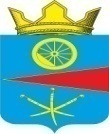 АДМИНИСТРАЦИЯ ТАЦИНСКОГО СЕЛЬСКОГО ПОСЕЛЕНИЯТацинского  района Ростовской  области__________________________________________________________________                                                                                         ПРОЕКТПОСТАНОВЛЕНИЕ26 июня 2020 года                            №   109                          ст.ТацинскаяОб утверждении административного регламента предоставления муниципальной услуги «Признание помещения жилым помещением, жилого помещения пригодным (непригодным) для проживания граждан, а также многоквартирного дома аварийным и подлежащим сносу или реконструкции»В соответствии с федеральными законами от 27.07.2010 № 210-ФЗ «Об организации предоставления государственных и муниципальных услуг», от 06.10.2003 №131-ФЗ «Об общих принципах организации местного самоуправления в Российской Федерации»,ПОСТАНОВЛЯЮ:1. Утвердить Административный регламент предоставления муниципальной услуги «Признание помещения жилым помещением, жилого помещения пригодным (непригодным) для проживания граждан, а также многоквартирного дома аварийным и подлежащим сносу или реконструкции» (приложение).2. Настоящее постановление подлежит опубликованию в установленном порядке и размещению на официальном сайте Администрации Тацинского сельского поселения.3. Контроль за выполнением настоящего постановления оставляю за собой.Глава Администрации Тацинскогосельского поселения  						                           А.С. ВакуличПриложениек  постановлению администрации Тацинского сельского поселения 26.06.2020г.  № 109АДМИНИСТРАТИВНЫЙ РЕГЛАМЕНТпредоставления муниципальной услуги по предоставлению муниципальной услуги «Признание помещения жилым помещением, жилого помещения пригодным (непригодным) для проживания граждан, а также многоквартирного дома аварийным и подлежащим сносу или реконструкции»Общие положения Настоящий административный регламент (далее - Регламент) устанавливает порядок и стандарт предоставления муниципальной услуги по признанию помещения жилым помещением, жилого помещения пригодным (непригодным) для проживания и многоквартирного дома аварийным и подлежащим сносу или реконструкции (далее также – «муниципальная услуга»).Положения Регламента распространяются на жилые помещения и многоквартирные дома, являющиеся собственностью муниципального образования «Тацинское сельское поселение», а также жилые помещения, являющиеся собственностью физических и юридических лиц, в случае, если такие жилые помещения находятся на территории Тацинского сельского поселения.Проведение оценки и обследования помещения в целях признания его жилым помещением, жилого помещения непригодным для проживания граждан, а также многоквартирного дома в целях признания его аварийным и подлежащим сносу или реконструкции осуществляется межведомственной комиссией по признанию помещения жилым помещением, жилого помещения непригодным для проживания и многоквартирного дома аварийным и подлежащим сносу или реконструкции (далее - Комиссия), состав и Положение которой утверждены постановлением Администрации  Тацинского сельского поселения от 19.05.202020 №87а «О создании межведомственной комиссии муниципального образования «Тацинское сельское поселение» по признанию помещения жилым посещением, жилого помещения непригодным для проживания и многоквартирного дома аварийным и подлежащим сносу», в соответствии с абзацем вторым пункта 7 Положения о признании помещения жилым помещением, жилого помещения непригодным для проживания и многоквартирного дома аварийным и подлежащим сносу или реконструкции, утвержденного  постановлением Правительства РФ от 28.01.2006 №47 (далее - Положение).1.2. Получателями муниципальной услуги являются наниматели жилых помещений муниципального жилищного фонда, а также собственники частных жилых (нежилых) помещений, расположенных на территории Тацинского сельского поселения (далее – заявители), а также лица, имеющие право в силу наделения их соответствующими полномочиями в порядке, установленном законодательством Российской Федерации, выступать от имени заявителей при предоставлении муниципальной услуги.1.3. Муниципальная услуга предоставляется Администрацией Тацинского сельского поселения.1.4. Сведения о местонахождении, контактных телефонах органа местного самоуправления, предоставляющего муниципальную услугу.Администрация Тацинского сельского поселения расположена по адресу: Ростовская область, Тацинский р., ст. Тацинская, ул. Ленина,49, телефон: 8(86397) 2-24-75.График работы кроме выходных и праздничных дней:Понедельник - пятница с 9.00 до 17.00;обеденный перерыв с 13.00 до 14.00;среда – не приемный день.1.5. Информация о муниципальной услуге может быть получена: - на официальном сайте Администрации Тацинского сельского поселения; - в ходе устного обращения в Администрацию Тацинского сельского поселения (по телефону или лично); - при письменном обращении в Администрацию Тацинского сельского поселения.1.6. Для получения информации по процедуре предоставления муниципальной услуги заинтересованными лицами используются следующие формы консультирования:- индивидуальное консультирование лично;- индивидуальное консультирование по почте;- индивидуальное консультирование по телефону;- публичное письменное консультирование.1.6.1. Индивидуальное консультирование лично.Время ожидания заинтересованного лица при индивидуальном устном консультировании не может превышать 15 минут.Индивидуальное устное консультирование каждого заинтересованного лица должностным лицом Администрации Тацинского сельского поселения (далее - должностное лицо) не может превышать 10 минут.В случае если для подготовки ответа требуется продолжительное время, должностное лицо, осуществляющее индивидуальное устное консультирование, может предложить заинтересованным лицам обратиться за необходимой информацией в письменном виде, либо назначить другое удобное для заинтересованных лиц время для устного консультирования.1.6.2. Индивидуальное консультирование по почте (по электронной почте).При индивидуальном консультировании по почте ответ на обращение заинтересованного лица направляется почтой в адрес заинтересованного лица в случае обращения в письменной форме, либо по электронной почте на электронный адрес заинтересованного лица в случае обращения в форме электронного документа в срок, установленный законодательством Российской Федерации.Датой получения обращения является дата регистрации входящего обращения.1.6.3. Индивидуальное консультирование по телефону.Ответ на телефонный звонок должен начинаться с информации о наименовании органа, в который позвонило заинтересованное лицо, фамилии, имени, отчестве и должности должностного лица, осуществляющего индивидуальное консультирование по телефону.Время разговора не должно превышать 10 минут.В том случае, если должностное лицо, осуществляющее консультирование по телефону, не может ответить на вопрос по содержанию, связанному с предоставлением муниципальной услуги, оно обязано проинформировать заинтересованное лицо об организациях, либо структурных подразделениях, которые располагают необходимыми сведениями.1.6.4. Публичное письменное консультирование.Публичное письменное консультирование осуществляется путем размещения информационных материалов на стендах в местах предоставления муниципальной услуги, публикации информационных материалов в средствах массовой информации, включая публикацию на официальном сайте.1.7. Должностные лица при ответе на обращения заинтересованных лиц обязаны:- при устном обращении заинтересованного лица (по телефону или лично) должностные лица, осуществляющие консультирование, дают ответ самостоятельно. Если должностное лицо, к которому обратилось заинтересованное лицо, не может ответить на вопрос самостоятельно, то оно может предложить заинтересованному лицу обратиться письменно, либо назначить другое удобное для него время консультации, либо переадресовать (перевести) на другое должностное лицо, или сообщить телефонный номер, по которому можно получить необходимую информацию;- должностные лица, осуществляющие консультирование (по телефону или лично), должны корректно и внимательно относиться к заинтересованным лицам. При ответе на телефонные звонки должностное лицо, осуществляющее консультирование, должно назвать фамилию, имя, отчество, занимаемую должность. Во время разговора необходимо произносить слова четко, избегать параллельных разговоров с окружающими людьми. В конце консультирования должностное лицо, осуществляющее консультирование, должно кратко подвести итоги и перечислить меры, которые надо принять (кто именно, когда и что должен сделать);- ответы на письменные обращения даются в простой, четкой и понятной форме в письменном виде и должны содержать:ответы на поставленные вопросы;должность, фамилию и инициалы лица, подписавшего ответ;фамилию и инициалы исполнителя;номер телефона исполнителя;- должностное лицо не вправе осуществлять консультирование заинтересованных лиц, выходящее за рамки информирования о стандартных процедурах и условиях оказания муниципальной услуги и влияющее прямо или косвенно на индивидуальные решения заинтересованных лиц.1.8. На стендах в местах предоставления муниципальной услуги размещаются следующие информационные материалы:- исчерпывающая информация о порядке предоставления муниципальной услуги (в виде блок-схемы, наглядно отображающей алгоритм прохождения административных процедур);- текст Административного регламента с приложениями (полная версия на официальном сайте и извлечения на информационных стендах);- исчерпывающий перечень органов государственной власти, органов местного самоуправления, организаций, в которые необходимо обратиться заинтересованным лицам, с описанием конечного результата обращения в каждый из указанных органов, организаций;- последовательность посещения органов государственной власти, органов местного самоуправления, организаций (при наличии);- месторасположение, график (режим) работы, номера телефонов, адреса официальных сайтов в информационно-телекоммуникационной сети "Интернет" и электронной почты органов, организаций, в которых заинтересованные лица могут получить документы, необходимые для предоставления муниципальной услуги;- схема размещения должностных лиц и режим приема ими заинтересованных лиц; номера кабинетов, в которых предоставляется муниципальная услуга, фамилии, имена, отчества и должности соответствующих должностных лиц;- выдержки из нормативных правовых актов по наиболее часто задаваемым вопросам;- требования к письменному запросу о предоставлении консультации, образец запроса о предоставлении консультации;- перечень документов, направляемых заявителем, и требования, предъявляемые к этим документам;- формы документов для заполнения, образцы заполнения документов;- перечень оснований для отказа в предоставлении муниципальной услуги;- порядок обжалования решения, действий или бездействия должностных лиц, предоставляющих муниципальную услугу.Тексты материалов печатаются удобным для чтения шрифтом (размер не менее 14), без исправлений, наиболее важные места выделяются полужирным шрифтом.1.9. На официальном сайте размещаются следующие информационные материалы:- почтовые адреса Администрации Тацинского сельского поселения;- справочные телефоны, по которым можно получить консультацию по порядку предоставления муниципальной услуги;- адреса электронной почты Администрации Тацинского сельского поселения;- текст Административного регламента (с соответствующими ссылками на блок-схемы, отображающие алгоритм прохождения административных процедур) с приложениями.1.10. Блок-схема предоставления муниципальной услуги приводится в приложении № 5 к Административному регламенту.2. Стандарт предоставления муниципальной услуги2.1. Наименование муниципальной услуги: «Признание помещения жилым помещением, жилого помещения пригодным (непригодным) для проживания граждан, а также многоквартирного дома аварийным и подлежащим сносу или реконструкции»2.2. Муниципальная услуга предоставляется Администрацией Тацинского сельского поселения.Полномочия по оценке соответствия помещений требованиям, установленным Положением (далее – установленные требования), возложены на межведомственную комиссию по признанию помещения жилым помещением, жилого помещения непригодным для проживания и многоквартирного дома аварийным и подлежащим сносу или реконструкции (далее — Комиссия). Порядок создания Комиссии, в части не урегулированной Положением, устанавливается Администрацией в соответствии с полномочиями органов местного самоуправления.2.3. Результатом предоставления муниципальной услуги является:- заключение об оценке соответствия помещений и многоквартирных домов требованиям, установленным в Положении о признании помещения жилым помещением, жилого помещения непригодным для проживания и многоквартирного дома аварийным  и подлежащим сносу или реконструкции;- постановление органа местного самоуправления о соответствии помещения (многоквартирного дома) требованиям, установленным в Положении о признании помещения жилым помещением, жилого помещения непригодным для проживания и многоквартирного дома аварийным и подлежащим сносу или реконструкции;          - уведомление об отказе в предоставлении муниципальной услуги.2.4. Срок предоставления муниципальной услуги: общий срок предоставления муниципальной услуги не должен превышать 2(два) месяца со дня регистрации заявления о предоставлении муниципальной услуги.2.5. Предоставление муниципальной услуги осуществляется в соответствии со следующими нормативными правовыми актами: - Постановлением Правительства РФ от 28.01.2006 № 47 «Об утверждении положения о признании помещения жилым помещением, жилого помещения непригодным для проживания и многоквартирного дома аварийным и подлежащим сносу или реконструкции»; - муниципальные НПА;- настоящим административным регламентом.2.6. Перечень документов, необходимых для предоставления муниципальной услуги: 1)  заявление о признании помещения или жилого помещения непригодным для проживания  и (или) многоквартирного дома аварийным и подлежащим сносу или реконструкции  (оригинал – 1) (приложения 1-4 к регламенту);2) в случае если права на занимаемое жилое помещение не зарегистрированы в ЕГРН: правоустанавливающие документы на занимаемое жилое помещение (копия при предъявлении оригинала либо засвидетельствованная в нотариальном порядке копия – 1);2.1) регистрационное удостоверение, выданное уполномоченным органом в порядке, установленном законодательством в месте его издания до момента создания Учреждения юстиции по государственной регистрации прав на недвижимое имущество и сделок с ним на территории Ростовской области;2.2) договор купли-продажи2.3) договор дарения;2.4) договор мены2.5) договор ренты (пожизненного содержания с иждивением)2.6) свидетельство о праве на наследство по закону2.7) свидетельство о праве на наследство по завещанию;3) в случае если право на занимаемое жилое помещение зарегистрированы в ЕГРН: выписка из ЕГРН об объекте недвижимости (о занимаемом жилом помещении) (оригинал – 1);4) проект реконструкции нежилого помещения (в отношении нежилого помещения о признании его в дальнейшем жилым помещением) (оригинал-1);5) заключение специализированной организации, проводившей обследование многоквартирного дома (в случае постановки вопроса о признании многоквартирного дома аварийным и подлежащим сносу или реконструкции) (оригинал – 1);6) заключение проектно-изыскательской организации по результатам обследования элементов ограждающих и несущих конструкций жилого помещения (в случае если в соответствии с абзацем третьим пункта 44 Положения, утвержденного постановлением Правительства РФ от 28.01.2006 № 47, предоставление такого заключения является необходимым для принятия решения соответствующим (не соответствующим) установленным в Положении требованиям) (оригинал – 1);7) заявления, письма, жалобы граждан на неудовлетворительные условия проживания (по усмотрению заявителя) (оригинал – 1);8) технический паспорт жилого помещения (для жилого помещения) или технический план (для нежилых помещений) (копия при предъявлении оригинала);9) заключения (акты) органов государственного надзора (контроля)(в случае если в соответствии с абзацем третьим пункта 44 Положения, утвержденного постановлением Правительства РФ от 28.01.2006 № 47, предоставление такого заключения является необходимым для принятия решения о признании жилого помещения соответствующим (не соответствующим) установленным в Положении требованиям):-заключение государственной жилищной инспекции Ростовской области о техническом состоянии жилого строения;-заключение Федерального бюджетного учреждения здравоохранения «Центр гигиены и эпидемиологии в Ростовской области» (копия при предоставлении оригинала);- другие документы;10) документ, удостоверяющий права (полномочия) представителя физического или юридического лица, если с заявлением обращается представитель заявителя (копия при предъявлении оригинала -110.1) для представителей физического лица:- доверенность, оформленная в установленном законом порядке, на предоставление интересов заявителя- свидетельство о рождении- акт органа опеки и попечительства о назначении опекуна или попечителя;10.2) для представителей юридического лица:- доверенность, оформленная в установленном законом порядке, на предоставление интересов заявителя- определение арбитражного суда о введении внешнего управляющего (для организации, в отношении которой введена процедура внешнего управления).  2.7.  Исчерпывающий перечень документов, необходимых в соответствии с нормативными правовыми актами для предоставления муниципальной услуги, которые находятся в распоряжении государственных органов, органов местного самоуправления и иных органов, участвующих в предоставлении муниципальных услуг, и которые заявитель вправе представить:Сведения из договора социального найма;Сведения из договора найма специализированного жилого помещения;Выписка из ЕГРН об объекте недвижимости (о занимаемом жилом помещении);Технический паспорт жилого помещения (для жилого помещения) илитехнический план (для нежилых помещений);Заключения (акты) органов государственного надзора (контроля).2.8. Исчерпывающий перечень оснований для отказа в приёме документов, необходимых для предоставления муниципальной услуги:          - предоставление неполного пакета документов, предусмотренных пунктом 2.6 Административного регламента;          - несоответствие заявления требованиям административного регламента;          - представление документов, имеющих подчистки либо приписки, - зачеркнутые слова и иные неоговоренные исправления, а также документов, исполненных карандашом.2.9. Исчерпывающий перечень оснований для отказа в предоставлении муниципальной услуги:-  несоответствие представленных сведений требованиям нормативных и правовых актов, регулирующих предоставление муниципальной услуги; - обращение (в письменном виде) заявителя с просьбой о прекращении предоставления муниципальной услуги.- обращение за получением муниципальной услуги ненадлежащего лица;Решение об отказе в предоставлении муниципальной услуги принимается руководителем органа, предоставляющего муниципальную услугу с момента выявления обстоятельств, являющихся основанием для отказа.При принятии такого решения в адрес заявителя готовится соответствующее уведомление с указанием причин отказа в предоставлении муниципальной услуги, 1 экземпляр которого направляется заявителю по почте.2.10. Перечень услуг, которые являются необходимыми и обязательными для предоставления муниципальной услуги.Необходимыми и обязательными для предоставления муниципальной услуги являются следующие услуги:1) разработка и выдача проекта реконструкции нежилого помещения (для признания нежилого помещения в дальнейшем жилым помещением) – услуга предоставляется специализированной организацией;2) подготовка и выдача заключения о признании многоквартирного дома аварийным и подлежащим сносу или реконструкции – услуга предоставляется специализированной организацией, осуществляющей обследование многоквартирного дома и имеющей свидетельство о допуске к определенному виду или видам работ, которые оказывают влияние на безопасность объектов капитального строительства;3) подготовка и выдача заключения по результатам обследования элементов ограждающих и несущих конструкций жилого помещения (если в соответствии с абзацем третьим пункта 44 Положения предоставление такого заключения является необходимым для принятия решения о признании жилого помещения соответствующим (не соответствующим) установленным требованиям) – услуга предоставляется проектно-изыскательской организацией, имеющей свидетельство о допуске к определенному виду или видам работ, которые оказывают влияние на безопасность объектов капитального строительства.2.11.  Муниципальная услуга предоставляется бесплатно, если иное не установлено федеральными законами и иными нормативно-правовыми актами       2.12. Способы, размер и основания взимания платы за предоставление услуг, которые являются необходимыми и обязательными для предоставления муниципальной услугиПлата за услуги, которые являются необходимыми и обязательными для предоставления данной муниципальной услуги, органами местного самоуправления не регулируется. Размер платы за необходимые и обязательные услуги, перечисленные в пункте 2.10. Регламента, определяется специализированной организацией и заявителем по соглашению.2.13. Максимальный срок ожидания в очереди при подаче заявления в Администрацию Тацинского сельского поселения не может превышать 15 минут. Время ожидания в очереди при получении результата предоставления муниципальной услуги не может превышать 15 минут.2.14. Срок регистрации запроса заявителя о предоставлении муниципальной услуги и услуги, предоставляемой организацией, участвующей в предоставлении муниципальной услуги при личном обращении заявителя (представителя заявителя) в Администрацию    не должна превышать 15 минут. При поступлении заявления в Администрацию в электронной форме в рабочие дни регистрация осуществляется в день его поступления, в выходные или праздничные дни – в первый рабочий день, следующий за днем его поступления.2.15. Помещения, в которых предоставляется муниципальная услуга, должны соответствовать санитарно-гигиеническим правилам и нормативам, правилам пожарной безопасности, безопасности труда. На видном месте размещаются схемы размещения средств пожаротушения и путей эвакуации людей.2.16. Требования к помещениям, в которых предоставляется муниципальная услуга, местам для заполнения заявлений о предоставлении муниципальной услуги, информационным стендам с образцами их заполнения и перечнем документов, необходимых для предоставления муниципальной услуги. Здание, в котором предоставляется муниципальная услуга, должно находиться с учетом пешеходной доступности не более 10 минут от остановки общественного транспорта и оборудовано входом, обеспечивающим свободный доступ заявителей в помещение, с учетом соблюдения установленного в здании пропускного режима.Прием заявителей осуществляется в здании Администрации Тацинского сельского поселения в служебных кабинетах специалистов, соответствующих комфортным условиям для приема посетителей и оптимальным условиям работы  служащих.Помещения должны соответствовать требованиям, обеспечивающим:      соблюдение необходимых мер безопасность и санитарно-эпидемиологические правила и нормы;условия для беспрепятственного доступа к объектам и предоставляемым в них услугам;возможность самостоятельного или с помощью сотрудников, предоставляющих услуги, передвижения по территории, на которой расположены объекты, входа в такие объекты и выхода из них; возможность посадки в транспортное средство и высадки из него перед выходом в объекты, в том числе с использованием кресла-коляски и при необходимости с помощью сотрудников, предоставляющих услуги; надлежащее размещение оборудования и носителей информации, необходимых для обеспечения беспрепятственного доступа инвалидов к объектам и услугам с учетом ограничений их жизнедеятельности;дублирование необходимой для инвалидов звуковой и зрительной информации, а также надписей, знаков и иной текстовой и графической информации знаками, выполняемыми рельефно-точечным шрифтом Брайля.Вход в помещение (кабинет) должен быть оборудован информационной табличкой (вывеской), содержащей информацию о наименовании, месте нахождении, режиме работы, телефонных номерах.  2.17. В помещении для работы с заявителями должны размещаться информационные стенды, содержащие необходимую информацию по условиям предоставления муниципальной услуги, графику работы специалистов, образцы заполняемых документов получателями муниципальной услуги и ряд дополнительной справочной информации, касающейся предоставления муниципальной услуги.2.18. Места ожидания должны соответствовать комфортным условиям для заинтересованных лиц и оптимальным условиям работы должностных лиц, в том числе необходимо наличие доступных мест общего пользования.Места ожидания в очереди на консультацию или получение результатов муниципальной услуги должны быть оборудованы стульями, скамьями. Количество мест ожидания определяется исходя из фактической нагрузки и возможностей для их размещения в здании, но не может составлять менее 3 мест.Места для заполнения документов оборудуются стульями, столами (стойками) и обеспечиваются писчей бумагой и канцелярскими принадлежностями в количестве, достаточном для оформления документов заинтересованными лицами.2.19. Должностные лица, предоставляющие муниципальную услугу, обеспечиваются настольными табличками с указанием фамилии, имени, отчества и должности.Рабочие места должностных лиц, предоставляющих муниципальную услугу, оборудуются компьютерами и оргтехникой, позволяющими своевременно и в полном объеме получать справочную информацию по вопросам предоставления услуги и организовать предоставление муниципальной услуги в полном объеме.В помещениях для должностных лиц, предоставляющих муниципальную услугу, и местах ожидания и приема заинтересованных лиц необходимо наличие системы кондиционирования воздуха, средств пожаротушения и системы оповещения о возникновении чрезвычайной ситуации.2.20.  Показатели доступности и качества муниципальной услуги2.20.1. Показателями доступности муниципальной услуги являются:      снижение количества взаимодействий заявителей с должностными лицами органов местного самоуправления при получении муниципальной услуги;      возможность получать муниципальную услугу своевременно и в соответствии со стандартом предоставления муниципальной услуги;     возможность получать полную, актуальную и достоверную информацию о порядке предоставления муниципальной услуги, в том числе с использованием Портала госуслуг, официального сайта Администрации Тацинского сельского поселения;     возможность получать информацию о результате предоставления муниципальной услуги;       возможность по запросу заявителя выезда работника МФЦ к заявителю для приема заявлений и документов, необходимых для предоставления муниципальной услуги, а также доставки результатов предоставления муниципальной услуги;       возможность обращаться в досудебном и (или) судебном порядке в соответствии с законодательством Российской Федерации с жалобой на принятое по заявлению заявителя решение или на действия (бездействие) должностных лиц Администрации Тацинского сельского поселения, МФЦ.2.20.2.  Основные требования к качеству предоставления муниципальной услуги:своевременность предоставления муниципальной услуги;достоверность и полнота информирования заявителя о ходе рассмотрения его заявления;создание комфортных условий при предоставлении муниципальной услуги;удобство и доступность получения заявителем информации о порядке предоставления муниципальной услуги.2.20.3.  Показателями качества предоставления муниципальной услуги являются соблюдение срока рассмотрения заявления, отсутствие или наличие жалоб на решения и (или) действия (бездействие) органа, предоставляющего муниципальную услугу и (или) его должностных лиц.2.20.4.  Показатели доступности услуги для инвалидов:сопровождение инвалидов, имеющих стойкие расстройства функции зрения и самостоятельного передвижения, и оказание им помощи на объектах;допуск на объекты сурдопереводчика и тифлосурдопереводчика;допуск на объекты собаки-проводника при наличии документа, подтверждающего ее специальное обучение, выданного в соответствии с приказом Министерства труда и социальной защиты Российской Федерации от 22.06.2015 № 386н;оказание сотрудниками, предоставляющими услуги, иной необходимой инвалидам помощи в преодолении барьеров, мешающих получению услуг и использованию объектов наравне с другими лицами.2.20.5. Заявитель в целях получения муниципальной услуги может подать заявление и необходимые документы в электронном виде с использованием федеральной государственной информационной системы «Единый портал государственных и муниципальных услуг» в сети Интернет по адресу www.gosuslugi.ru.3. Состав, последовательность и сроки выполнения административных процедур, требования к порядку их выполнения, в том числе особенности выполнения административных процедур в электронной форме3.1. Предоставление муниципальной услуги включает в себя следующие административные процедуры: - прием и регистрация заявления с прилагаемыми документами;- работа Комиссии по оценке соответствия помещения требованиям, установленным Положением;  - выдача заявителю документов3.2.  Прием и регистрация заявления с прилагаемыми документами:3.2.1. Основанием для начала административной процедуры приема документов, необходимых для предоставления муниципальной услуги, является обращение заявителя с заявлением и иными документами, установленными пунктом 2.6. Регламента, посредством личного приема в Администрацию или в электронной форме в Администрацию.3.2.2. В ходе личного приема документов, необходимых для предоставления муниципальной услуги, сотрудник Администрации, ответственный за прием и регистрацию документов:а) устанавливает личность обратившегося заявителя путем проверки документа, удостоверяющего его личность (в случае обращения представителя заявителя устанавливает наличие у него полномочий путем проверки документа, подтверждающего полномочия представителя);б) информирует заявителя о порядке и сроках предоставления муниципальной услуги;в) проверяет наличие документов, которые в соответствии с пунктом 2.7 Регламента заявитель должен представить самостоятельно, и их соответствие требованиям пункта 2.9 Регламента;г) осуществляет проверку представленных копий документов на соответствие оригиналам и их заверение путем проставления штампа с указанием фамилии, инициалов и должности сотрудника, даты заверения (в случае, если заявитель прилагает к заявлению копии документов);д) обеспечивает регистрацию заявления, а также выдачу заявителю под личную подпись расписки о приеме заявления и документов.3.2.3. Результатом исполнения административной процедуры является регистрация заявления и документов.3.2.5. Фиксация результата административной процедуры осуществляется путем занесения информации о зарегистрированном заявлении в журнал.3.2.6. Ответственным за выполнение административной процедуры является сотрудник Администрации, к функциям которого относится прием и регистрация заявления.3.2.7 Критерием для исполнения административной процедуры является факт обращения заявителя.3.2.8. Максимальный срок совершения административной процедуры при личном обращении в Администрацию не должен превышать 15 минут. 3.3. Работа Комиссии по оценке соответствия помещения требованиям, установленным Положением.3.3.1. Основанием для начала административной процедуры рассмотрения заявления о предоставлении муниципальной услуги является окончание административной процедуры по приему документов, необходимых для предоставления муниципальной услуги.3.3.2. Сотрудник Администрации, ответственный за прием заявлений, не позднее рабочего дня, следующего за днем поступления, передает заявление и представленные документы уполномоченному лицу Комиссии, которое определяет ответственных лиц за рассмотрение поступившего заявления.3.3.3. По результатам рассмотрения заявления и документов Комиссией, по итогам работы Комиссии, секретарь Комиссии передает ответственному сотруднику Администрации заключение Комиссии (из числа перечисленных в пункте 47 Положения) либо, при выявлении оснований для отказа, указанных в пункте 2.9. Регламента, проект уведомления об отказе в предоставлении муниципальной услуги.3.3.3.1. В случае, если, по результатам работы Комиссии, были выявлены основания для отказа в предоставлении муниципальной услуги и подготовлен проект уведомления об отказе в предоставлении услуги, ответственный сотрудник Администрации передает документы главе Администрации    на утверждение (подписание) не позднее 1 рабочего дня со дня получения документов от секретаря Комиссии. При этом, проект уведомления подлежит утверждению (подписанию) главой Администрации в течение 3 рабочих дней со дня поступления к нему указанного документа.3.3.3.2. В случае, если, по результатам работы Комиссии, было принято решение в форме заключения, ответственный сотрудник Администрации передает документы главе Администрации, для подготовки муниципального правового акта о признании помещения жилым помещением, жилого помещения пригодным (непригодным) для проживания, многоквартирного дома подлежащим сносу или реконструкции, о признании необходимости проведения ремонтно-восстановительных работ.Подготовка, согласование и принятие муниципальных правовых актов, указанных в настоящем подпункте, осуществляются в порядке, предусмотренном действующими муниципальными правовыми актами, в течение 30 календарных дней со дня передачи секретарем Комиссии соответствующего заключения.3.4. Выдача заявителю документов.3.4.1. Юридическим фактом, инициирующим начало административной процедуры, является подписание со стороны Администрации Тацинского сельского поселения постановления о признании помещения жилым помещением, жилого помещения пригодным (непригодным) для проживания, многоквартирного дома подлежащим сносу или реконструкции, о признании необходимости проведения ремонтно-восстановительных работ. 3.4.2. Результатом административной процедуры является:а) муниципальный правовой акт о признании помещения жилым помещением, жилого помещения пригодным (непригодным) для проживания, многоквартирного дома подлежащим сносу или реконструкции, или о признании необходимости проведения ремонтно-восстановительных работ;б) уведомление об отказе в предоставлении муниципальной услуги.Результат подлежит регистрации в день подписания и фиксации в журнале.3.4.3. Уведомление о результате предоставления муниципальной услуги с приложением соответствующего заключения Комиссии и (или) муниципального правового акта (далее - приложения), а в случае отказа в предоставлении муниципальной услуги – уведомление об отказе в предоставлении муниципальной услуги, направляется заявителю в зависимости от выбранного заявителем способа получения результата предоставления муниципальной услуги, в течение 5 календарных дней со дня его регистрации.3.4.4. Срок административной процедуры составляет не более 60 календарных дней с даты регистрации заявления в Администрации, а в случае принятия решения об отказе в предоставлении муниципальной услуги, срок предоставления услуги составляет не более 30 календарных дней со дня регистрации заявления в Администрации.3.5. Форма заявления предоставлена в приложении №№1-4 к настоящему Административному регламенту.3.6. Блок-схема предоставления муниципальной услуги представлена в Приложении №5.4. Порядок и формы контроля за предоставлением муниципальной услуги4.1. Текущий контроль за соблюдением последовательности действий, указанных в разделе 3 настоящего административного регламента, при предоставлении муниципальной услуги, осуществляется главой Администрации Тацинского сельского поселения.4.2. Контроль за полнотой и качеством предоставления муниципальной услуги включает в себя проведение проверок, выявление и устранение нарушений порядка и сроков предоставления муниципальной услуги, рассмотрение заявлений в ходе предоставления муниципальной услуги, содержащих жалобы на решения, действия (бездействие) сотрудников администрации. Проверка полноты и качества предоставления муниципальной услуги осуществляется в соответствии с действующим законодательством Российской Федерации.4.3. Проверка может быть плановая и внеплановая, комплексная или тематическая. Проверка также может проводиться по конкретному заявлению заявителя.Проведение плановых проверок осуществляется в соответствии с утвержденным графиком, но не реже одного раза в год.Внеплановые проверки проводятся по обращениям заявителей с жалобами на нарушение их прав и законных интересов в ходе предоставления муниципальной услуги, а также на основании документов и сведений, указывающих на нарушение исполнения настоящего регламента.В ходе плановых и внеплановых проверок:проверяется знание ответственными лицами требований настоящего регламента, нормативных правовых актов, устанавливающих требования к предоставлению муниципальной услуги, проверяется соблюдение сроков и последовательности исполнения административных процедур, выявляются нарушения прав заявителей, недостатки, допущенные в ходе предоставления муниципальной услуги.4.4.Для проведения проверок формируется комиссия.4.5. Результаты проверки оформляются в виде акта, в котором отмечаются выявленные недостатки и указываются предложения по их устранению. Акт подписывается всеми членами комиссии.4.6. Ответственность специалистов администрации в соответствии с действующим законодательством Российской Федерации. По результатам проведенных проверок в случае выявления нарушений порядка и сроков предоставления муниципальной услуги осуществляется привлечение виновных лиц к дисциплинарной ответственности в соответствии с действующим законодательством Российской Федерации.4.7. Заявители могут сообщить о нарушении своих прав и законных интересов, противоправных решениях, действиях или бездействии должностных лиц администрации, нарушении положений настоящего административного регламента, некорректном поведении или нарушении служебной этики.4.8. Сообщение заявителя о нарушении предоставления муниципальной услуги должно содержать следующую информацию:фамилию, имя, отчество заявителя (наименование юридического лица), его место жительства или пребывания;наименование органа, должность, фамилию, имя и отчество специалиста (при наличии информации), решение, действие (бездействие) которого нарушает права и законные интересы заявителя;суть нарушенных прав и законных интересов, противоправного решения, действия (бездействия);сведения о способе информирования заявителя о принятых мерах по результатам рассмотрения его сообщения.4.9. В случае проведения внеплановой проверки по конкретному обращению в течение 15 дней со дня регистрации письменного обращения обратившемуся направляется по почте информация о результатах проверки, проведенной по обращению.  4.10. Ответственность должностных лиц за решения и действия (бездействие), принимаемые (осуществляемые) ими в ходе предоставления муниципальной услуги4.11. Персональная и дисциплинарная ответственность специалистов   Администрации Тацинского сельского поселения определяется в их должностных инструкциях в соответствии с требованиями законодательства Российской Федерации.4.12. Должностные лица Администрации Тацинского сельского поселения, нарушающие порядок предоставления услуги, в том числе:а) препятствующие подаче заявлений граждан;б) неправомерно отказывающие гражданам в принятии, регистрации или рассмотрении их заявлений;в) нарушающие сроки предоставления муниципальной услуги, регистрации и рассмотрения заявлений;г) виновные в разглашении конфиденциальной информации, ставшей известной им при рассмотрении заявлений граждан;д) нарушающие право граждан на подачу жалоб, претензий;е) допускающие возложение на граждан не предусмотренных законом обязанностей или ограничение возможности реализации их прав при приеме и рассмотрении заявлений граждан;ж) неправомерно отказывающие в удовлетворении законных требований граждан;з) требующие у заявителя документы или плату, не предусмотренные нормативными правовыми актами для предоставления муниципальной услуги;и) отказывающие в приеме у заявителя документов, представление которых предусмотрено нормативными правовыми актами для предоставления муниципальной услуги;к) отказывающие в предоставлении муниципальной услуги, если основания отказа не предусмотрены федеральными законами и принятыми в соответствии с ними иными нормативными правовыми актами,несут дисциплинарную, административную, уголовную и иную ответственность в соответствии с действующим законодательством Российской Федерации.4.13. Положения, характеризующие требования к порядку и формам контроля за предоставлением муниципальной услуги4.14. Контроль за соблюдением последовательности действий, определенных административными процедурами настоящего Регламента, осуществляется главой Администрации Тацинского сельского поселения.4.15. Перечень должностных лиц, осуществляющих контроль, устанавливается внутренними распорядительными документами Администрации.5. Досудебный (внесудебный) порядок обжалования решений и действий (бездействия) органа, предоставляющего муниципальную услугу, а также должностных лиц, муниципальных служащих5.1. Информация для заявителя о его праве подать жалобу на решение и (или) действие (бездействие) органа и (или) его должностных лиц при предоставлении муниципальной услуги5.1.1. Действия (бездействие) должностных лиц (специалистов) предоставляющих муниципальную услугу на основании Регламента, обжалуются в досудебном (внесудебном) и судебном порядке.5.1.2. В досудебном (внесудебном) порядке могут обжаловаться действия (бездействие) и решения должностных лиц (специалистов) оказывающих муниципальную услугу.Жалоба на нарушение порядка предоставления муниципальных услуг, выразившееся в неправомерных решениях и действиях (бездействии) должностных лиц (специалистов) подается непосредственно в Администрацию Тацинского сельского поселения на имя главы Администрации.  5.2. Предмет жалобы5.2.1. Предметом жалобы могут быть действия (бездействие), решения, осуществляемые (принимаемые) в ходе предоставления муниципальной услуги, нарушающие права и свободы граждан и организаций.5.2.2. Заявитель может обратиться с жалобой по основаниям и в порядке статей 11.1 и 11.2 Федерального закона от 27.07.2010 № 210-ФЗ «Об организации предоставления государственных и муниципальных услуг», на действия (бездействие) должностных лиц при выполнении административных процедур, установленных Регламентом, в следующих случаях:нарушение срока регистрации запроса заявителя о предоставлении муниципальной услуги;нарушение срока предоставления муниципальной услуги;требование представления заявителем документов, не предусмотренных нормативными правовыми актами для предоставления муниципальной услуги;отказ в приеме документов, представление которых предусмотрено нормативными правовыми актами для предоставления муниципальной услуги;отказ в предоставлении муниципальной услуги, если основания отказа не предусмотрены нормативными правовыми актами; требование внесения заявителем при предоставлении муниципальной услуги платы, не предусмотренной нормативными правовыми актами;отказ должностных лиц в исправлении допущенных опечаток и ошибок в выданных в результате предоставления муниципальной услуги документах либо нарушение установленного срока таких исправлений.5.3. Органы местного самоуправления и уполномоченные на рассмотрение жалобы должностные лица, которым может быть направлена жалобаЗаявители могут обратиться с жалобой на действия (бездействие), решения, осуществляемые (принимаемые) в ходе предоставления муниципальной услуги:Главе Администрации Тацинского сельского поселения;5.4. Порядок подачи и рассмотрения жалобы5.4.1. Жалоба может быть направлена по почте, с использованием информационно-телекоммуникационной сети «Интернет», официального сайта Администрации Тацинского сельского поселения, а также может быть принята при личном приеме заявителя.5.4.2. Подача жалоб осуществляется бесплатно.5.4.3. Заявитель, подавший жалобу, несет ответственность в соответствии с законодательством за достоверность сведений, содержащихся в представленной жалобе.5.4.4. Жалоба оформляется в произвольной форме с учетом требований, предусмотренных законодательством Российской Федерации.5.4.5. Жалоба должна содержать:наименование органа, предоставляющего муниципальную услугу, должностного лица, предоставляющего муниципальную услугу, решения и действия (бездействие) которых обжалуются;фамилию, имя, отчество (при наличии), сведения о месте жительства заявителя – физического лица либо наименование, сведения о месте нахождения заявителя – юридического лица, а также номер (номера) контактного телефона, адрес (адреса) электронной почты (при наличии) и почтовый адрес, по которым должен быть направлен ответ заявителю;сведения об обжалуемых решениях и действиях (бездействии) органа, предоставляющего муниципальную услугу, его должностного лица;доводы, на основании которых заявитель не согласен с решением и действием (бездействием) органа, предоставляющего муниципальную услугу, его должностного лица. Заявителем могут быть представлены документы (при наличии), подтверждающие доводы заявителя, либо их копии.Жалоба должна содержать подпись автора и дату составления.5.4.6. Жалоба, поступившая в Администрацию Тацинского сельского поселения, подлежит регистрации в журнале учета (далее – журнал) в течение 1 рабочего дня с момента поступления жалобы с присвоением ей регистрационного номера.5.4.7. Личный прием физических лиц и представителей юридических лиц проводится главой Администрации Тацинского сельского поселения или уполномоченными должностными лицами. В случае если изложенные в устной жалобе факты и обстоятельства являются очевидными и не требуют дополнительной проверки, ответ на жалобу с согласия физического лица или представителя юридического лица может быть дан устно в ходе личного приема. В остальных случаях дается письменный ответ по существу поставленных в жалобе вопросов. Письменная жалоба, принятая в ходе личного приема, подлежит регистрации и рассмотрению в установленном порядке.5.5. Сроки рассмотрения жалобы	Жалоба, поступившая в  Администрацию Тацинского сельского поселения подлежит рассмотрению должностным лицом, наделенным полномочиями по рассмотрению жалоб, в течение пятнадцати рабочих дней со дня ее регистрации, а в случае обжалования отказа уполномоченного представителя, предоставляющего муниципальную услугу, должностного лица уполномоченного органа, предоставляющего муниципальную услугу, в приеме документов у заявителя либо в исправлении допущенных опечаток и ошибок или в случае обжалования нарушения установленного срока таких исправлений – в течение пяти рабочих дней со дня ее регистрации.5.6. Перечень оснований для приостановления рассмотрения жалобы в случае, если возможность приостановления предусмотрена законодательством Российской Федерации, Ростовской областиОснований для приостановления рассмотрения жалоб в Администрации Тацинского сельского поселения   нет.5.7. Результат рассмотрения жалобы5.7.1. По результатам рассмотрения жалобы Администрация Тацинского сельского поселения принимает одно из следующих решений:- удовлетворяет жалобу, в том числе в форме отмены принятого решения, исправления допущенных Администрацией Тацинского сельского поселения опечаток и ошибок в выданных в результате предоставления муниципальной услуги документах;- отказывает в удовлетворении жалобы.5.7.2. Если в результате рассмотрения жалоба признана обоснованной, то соответствующим должностным лицом  Администрации Тацинского сельского поселения не позднее 5 рабочих дней со дня принятия решения принимаются исчерпывающие меры по устранению  выявленных  нарушений,  в  том  числе  по  выдаче  заявителю результата муниципальной услуги, и о привлечении к ответственности в соответствии с законодательством Российской Федерации должностного лица, ответственного за действия (бездействие) и решения, осуществляемые (принятые) в ходе административных действий, предусмотренных Регламентом.5.7.3. В случае установления в ходе или по результатам рассмотрения жалобы признаков состава административного правонарушения, предусмотренного статьей 5.63 Кодекса Российской Федерации об административных правонарушениях, или признаков состава преступления должностное лицо, наделенное полномочиями по рассмотрению жалоб, незамедлительно направляет имеющиеся материалы в органы прокуратуры.5.8. Порядок информирования заявителя о результатах рассмотрения жалобыНе позднее дня, следующего за днем принятия решения, указанного в пункте 6 настоящего раздела, заявителю в письменной форме и по желанию заявителя в электронной форме направляется мотивированный ответ о результатах рассмотрения жалобы.5.9. Порядок обжалования решения по жалобеЗаявитель вправе обжаловать решение по жалобе, принимаемое должностным лицом (специалистом) Администрации Тацинского сельского поселения, в судебном порядке в соответствии с действующим законодательством Российской Федерации.5.10. Право заявителя на получение информации и документов, необходимых для обоснования и рассмотрения жалобыЗаявитель имеет право получать информацию и документы, необходимые для обоснования и рассмотрения жалобы, знакомиться с документами и материалами, касающимися рассмотрения жалобы, при условии, что это не затрагивает права, свободы и законные интересы других лиц и что в указанных документах и материалах не содержатся сведения, составляющие государственную или иную охраняемую федеральным законом тайну. Такие документы и материалы предоставляются заявителю по его письменному запросу в течение 5 дней с момента регистрации такого запроса в Администрации Тацинского сельского поселения.5.11. Способы информирования заявителей о порядке подачи и рассмотрения жалобы5.11.1. Информирование заявителей о порядке подачи и рассмотрения жалобы обеспечивается Администрацией Тацинского сельского поселения   посредством размещения информации на стендах в местах предоставления муниципальной услуги, на официальном сайте Администрации Тацинского сельского поселения.  5.11.2. Консультирование заявителей о порядке подачи и рассмотрения жалобы обеспечивается Администрацией Тацинского сельского поселения по телефону, электронной почте, при личном приеме.Приложение  1к административному регламентупредоставления муниципальной услуги«Признание помещения жилым помещением, жилого помещениянепригодным для проживания и многоквартирного домааварийным и подлежащим сносу или реконструкции»Образец заявления на получение муниципальной услугио признании помещения жилым помещением, жилого помещениянепригодным для проживанияна бланкеюридического лица                                  Председателю    межведомственной    комиссии     по(в случае обращения заявителя               признанию       помещений,      находящихся      в- юридического  лица)                              муниципальной собственности Тацинского                                                                   сельского    поселения,    жилыми      помещениями,                                                                     жилых        помещений           непригодными          для                                                                       проживания        и         многоквартирных          домов                                                                     аварийными       и        подлежащими       сносу      или                                                                     реконструкции                                  ______________________________________________                                                                 от ___________________________________________                                                                   (указать статус заявителя - собственник                                                                                           помещения, наниматель)                                                                  ______________________________________________                                                                     (ФИО гражданина или полное  наименование ЮЛ)                                                                   ______________________________________________                                                                              (паспортные данные или реквизиты ЮЛ)                                                                    ______________________________________________                                                                       (адрес проживания или фактический адрес ЮЛ)                                                                    ______________________________________________                                                                                             (адрес регистрации)                                                                    ___________________________________________                                                                                              (телефон для связи)Заявление  Прошу провести оценку соответствия помещения по адресу: ___________________________________________________________________________________________________требованиям,     установленным      в     положении     о     признании     помещения     жилым помещением,   жилого    помещения    непригодным  для  проживания  и многоквартирного дома       аварийным      и      подлежащим      сносу     или     реконструкции,     утвержденном постановлением Правительства Российской Федерации от 28.01.2006 N 47.    Результат       предоставления      услуги,      уведомление      о     личной     явке,     отказ    в приеме  документов,  уведомление  об  отказе в предоставлении муниципальной услуги прошу направить (вручить) следующим способом (нужное подчеркнуть):    - по почтовому адресу, указанному в настоящем заявлении;    - выдать под роспись мне или моему представителю.    К  заявлению  прилагаются:  (документы  в  соответствии  с  пунктом 2.6 настоящего Регламента)Список прилагаемых документов на ______ листах.    ____________________________________________           __________________________    (подпись заявителя или уполномоченного лица)                        (расшифровка подписи)                      МП                                                                                «____» __________ 20___ г.(в случае обращения заявителя- юридического лицаПриложение  2к административному регламентупредоставления муниципальной услуги«Признание помещения жилым помещением, жилого помещениянепригодным для проживания и многоквартирного домааварийным и подлежащим сносу или реконструкции»Образец заявления на получение муниципальной услугио признании многоквартирного дома аварийным и подлежащимсносу или реконструкциина бланкеюридического лица                                  Председателю    межведомственной    комиссии     по(в случае обращения заявителя               признанию          помещений,         находящихся        в- юридического  лица)                              муниципальной собственности Администрации                                                                     Тацинского сельского     поселения,    жилыми                                                                          помещениями, жилых        помещений                                                                               непригодными          для  проживания        и                                                                             многоквартирных          домов  аварийными       и                                                                            подлежащими       сносу      или реконструкции                                                                      ______________________________________________                                                                       от ___________________________________________                                                                         (указать статус заявителя - собственник                                                                                           помещения, наниматель)                                                                      ______________________________________________                                                                     (ФИО гражданина или полное  наименование ЮЛ)                                                                      ______________________________________________                                                           (паспортные данные или реквизиты ЮЛ)                                                                    ______________________________________________                                                                       (адрес проживания или фактический адрес ЮЛ)                                                                    ______________________________________________                                                                                             (адрес регистрации)                                                                    ______________________________________________                                                                                              (телефон для связи)Заявление    Прошу признать многоквартирный дом по адресу: ___________________________________________________________________________________________________аварийным   и   подлежащим    сносу   или   реконструкции,  в  соответствии  с   положением о   признании   помещения   жилым   помещением,   жилого   помещения   непригодным   для проживания    и     многоквартирного     дома    аварийным    и     подлежащим     сносу     или реконструкции, утвержденным постановлением Правительства Российской Федерации                от 28.01.2006 N 47.    Результат предоставления услуги, уведомление о личной явке, отказ в приеме документов, уведомление об отказе в предоставлении муниципальной услуги прошу направить (вручить) следующим способом (нужное подчеркнуть):    - по почтовому адресу, указанному в настоящем заявлении;    - выдать под роспись мне или моему представителю.    К  заявлению  прилагаются:  (документы  в  соответствии  с  пунктом 2.6 настоящего Регламента)Список прилагаемых документов на ______ листах.    ____________________________________________                __________________________    (подпись заявителя или уполномоченного лица)                           (расшифровка подписи)                     МП                          «____» __________ 20___ г.(в случае обращения заявителя- юридического лица)Приложение 3к административному регламенту предоставления муниципальной услуги«Признание помещения жилым помещением, жилого помещениянепригодным для проживания и многоквартирного домааварийным и подлежащим сносу или реконструкции»Образец заявления на получение муниципальной услугио признании помещения жилым помещением, жилого помещениянепригодным для проживания в электронной форме                                                                    Председателю    межведомственной    комиссии     по                                                                    признанию          помещений,         находящихся         в                                                                    муниципальной собственности Администрации                                                                     Тацинского сельского     поселения,    жилыми                                                                          помещениями, жилых        помещений                                                                               непригодными          для                проживания        и                                                                            многоквартирных          домов аварийными       и                                                                           подлежащими       сносу      или реконструкции                                  ______________________________________________                                  от ___________________________________________                                    (указать статус заявителя - собственник                                                                                           помещения, наниматель)                                  ______________________________________________                                                                     (ФИО гражданина или полное  наименование ЮЛ)                                  ______________________________________________                                                                              (паспортные данные или реквизиты ЮЛ)                                  ______________________________________________                                                                                                            (адрес проживания или фактический адрес ЮЛ)                                                                 ______________________________________________                                                                                                                                         (адрес регистрации)                                                                                                      ______________________________________________                                                                                                                                         (телефон для связи)Заявление    Прошу провести оценку соответствия помещения по адресу: ___________________________________________________________________________________________________требованиям, установленным в положении о признании  помещения  жилым помещением,  жилого помещения непригодным для проживания и многоквартирного дома   аварийным   и   подлежащим  сносу  или  реконструкции,  утвержденном постановлением Правительства Российской Федерации от 28.01.2006 N 47.    Результат  предоставления  услуги,  уведомление  о личной явке, отказ в приеме  документов,  уведомление  об  отказе в предоставлении муниципальной услуги прошу направить (вручить) следующим способом (отменить нужное):┌──┐│  │ в электронном виде через Порталы;└──┘┌──┐│  │ по почтовому адресу, указанному в настоящем заявлении;└──┘┌──┐│  │ выдать под роспись мне или моему представителю.└──┘    К  заявлению  прилагаются:  (документы  в  соответствии  с  пунктом 2.6 настоящего Регламента)Список прилагаемых документов на ______ листах.Простая электронная илиэлектронно-цифровая подпись заявителя ________________                                                                        (фамилия, имя,                         «__» _______ 20__ г.                                                                   отчество заявителя)Приложение  4к административному регламентупредоставления муниципальной услуги«Признание помещения жилым помещением, жилого помещениянепригодным для проживания и многоквартирного домааварийным и подлежащим сносу или реконструкции»Образец заявления на получение муниципальной услугио признании многоквартирного дома аварийным и подлежащимсносу или реконструкции в электронной форме                                                                    Председателю    межведомственной    комиссии     по                                                                    признанию       помещений,      находящихся      в                                                                    муниципальной собственности Администрации                                                                     Тацинского сельского    поселения,    жилыми                                                                          помещениями, жилых        помещений                                                                               непригодными          для   проживания        и                                                                             многоквартирных          домов аварийными       и                                                                            подлежащими       сносу      или реконструкции                                                                     ______________________________________________                                                                    от ___________________________________________                                                                        (указать статус заявителя - собственник                                                                                           помещения, наниматель)                                                                     ______________________________________________                                                                     (ФИО гражданина или полное  наименование ЮЛ)                                                                     ______________________________________________                                                                              (паспортные данные или реквизиты ЮЛ)                                                                    ______________________________________________                                                                       (адрес проживания или фактический адрес ЮЛ)                                                                    ______________________________________________                                                                                             (адрес регистрации)                                                                    ___________________________________________                                                                                              (телефон для связи)Заявление    Прошу признать многоквартирный дом по адресу: ____________________________________________________________________________________________аварийным и подлежащим сносу или реконструкции, в соответствии с положением о  признании  помещения  жилым помещением, жилого помещения непригодным для проживания  и  многоквартирного  дома  аварийным  и  подлежащим  сносу  или реконструкции,   утвержденным   постановлением   Правительства   Российской Федерации от 28.01.2006 N 47.    Результат предоставления услуги, уведомление о личной явке, отказ в приеме документов, уведомление об отказе в предоставлении муниципальной услуги прошу направить (вручить) следующим способом (отменить нужное):┌──┐│  │ в электронном виде через Порталы;└──┘┌──┐│  │ по почтовому адресу, указанному в настоящем заявлении;└──┘┌──┐│  │ выдать под роспись мне или моему представителю.└──┘    К  заявлению  прилагаются:  (документы  в  соответствии  с  пунктом 2.6настоящего административного регламента)Список прилагаемых документов на ______ листах.Простая электронная илиэлектронно-цифровая подпись заявителя _________________                                      (фамилия, имя,    .отчество заявителя)                                  "___" ______ 20_ гПриложение  5к административному регламентупредоставления муниципальной услуги«Признание помещения жилым помещением, жилого помещениянепригодным для проживания и многоквартирного домааварийным и подлежащим сносу или реконструкции»БЛОК-СХЕМА«О передаче в собственность гражданам занимаемых ими жилых помещений, находящихся в муниципальной собственности (приватизация муниципального жилого фонда)»ЗаявительПриём и регистрация заявления и документов заявителя  	Рассмотрение заявления Работа Комиссии 	Направление заявителю результатов предоставления услуги:а) муниципального правового акта о признании помещения жилым помещением, жилого помещения пригодным (непригодным)для проживания, многоквартирного дома подлежащим сносу или реконструкции, или о признании необходимости проведения ремонтно-восстановительных работ;б) уведомление об отказе в предоставлении услуги.